Саратовская областьБалаковский муниципальный районМуниципальное образование город БалаковоСовет муниципального образования город БалаковоДевятое заседание Совета муниципального образованиягород Балаково четвертого созываРЕШЕНИЕ №5227 марта 2019 годаО заключении публичных слушаний. О внесении изменений в Правила землепользования и застройкимуниципального образования город Балаково Балаковскогомуниципального районаВ соответствии с Градостроительным кодексом Российской Федерации,Федеральным законом от 06 октября 2003 года № 131-ФЗ «Об общих принципах организации местного самоуправления в Российской Федерации»,Уставом муниципального образования город, Генеральным планом муниципального образования город Балаково до 2025 года, учитывая результаты публичных слушаний, проведённых на территории города Балаково Балаковского муниципального района 28февраля 2019 года, рассмотрев рекомендации комитета по бюджетно-финансовой, экономической, социальной политике и вопросам жилищно-коммунального хозяйства, Совет муниципального образования город БалаковоРЕШИЛ:Заключение публичных слушаний, проведённых 28 февраля 2019 года, по вопросуо внесении изменений в Правила землепользования и застройки муниципального образования город Балаково Балаковского муниципального района в отношении территории, расположенной по адресу: Саратовская область, г.Балаково, ул. Шевченко, район д.44/1, площадью 914 кв.м.: изменение территориальной зоны Р1 (рекреационные территории) на территориальную зону П4-П5 (зона предприятий IV-V класса опасности).принять к сведению.2.	Внести изменения в Правила землепользования и застройки муниципального образования город Балаково Балаковского муниципального района, утвержденных решением Совета муниципального образования город Балаково от 23 сентября 2011года № 311 (с последующими изменениями, внесенными решениями Совета муниципального образования город Балаково №392 от 27.07.2012г., №409 от 28.09.2012г., №392 от 27.07.2012г., №409 от 28.09.2012г., №437 от 29.11.2012г., №507 от 28.06.2013г., №26 от 25.10.2013г., №44 от 23.12.2013г., №62 от 27.02.2014г., №67 от 28.03.2014г., №75 от 25.04.2014г., №104 от 25.07.2014г., №130 от 28.11.2014г., №158 от 27.03.2015г., №180 от 16.06.2015г., №181 от 16.06.2015г., №195 от 25.09.2015г., №200 от 03.11.2015г., №213 от 23.12.2015г., №241 от 25.03.2016г., №247 от 18.05.2016г., №264 от 29.07.2016г., №290 от 25.11.2016г., №309 от 25.01.2017г., №430 от 29.06.2018г., №14 от 21.09.2018г., №27 от 30.11.2018г.,№28 от 30.11.2018г., № 39 от 30.01.2019г., №46 от 26.02.2019 г.) согласно приложению.3. Настоящее решение вступает в силу со дня официального опубликования.Глава муниципального образования                                Р.С. ИрисовПриложение к решениюСовета муниципального образованиягород Балаковоот 27 марта 2019 года №52Внесение изменений в Правила землепользования и застройки муниципального образования город Балаково Балаковского муниципального района в отношении территории, расположенной по адресу: Саратовская области, г.Балаково, ул. Шевченко, район д.44/1, площадью 914 кв.м.: изменение территориальной зоны Р1 (рекреационные территории) на территориальную зону П4-П5 (зона предприятий IV-V класса опасности).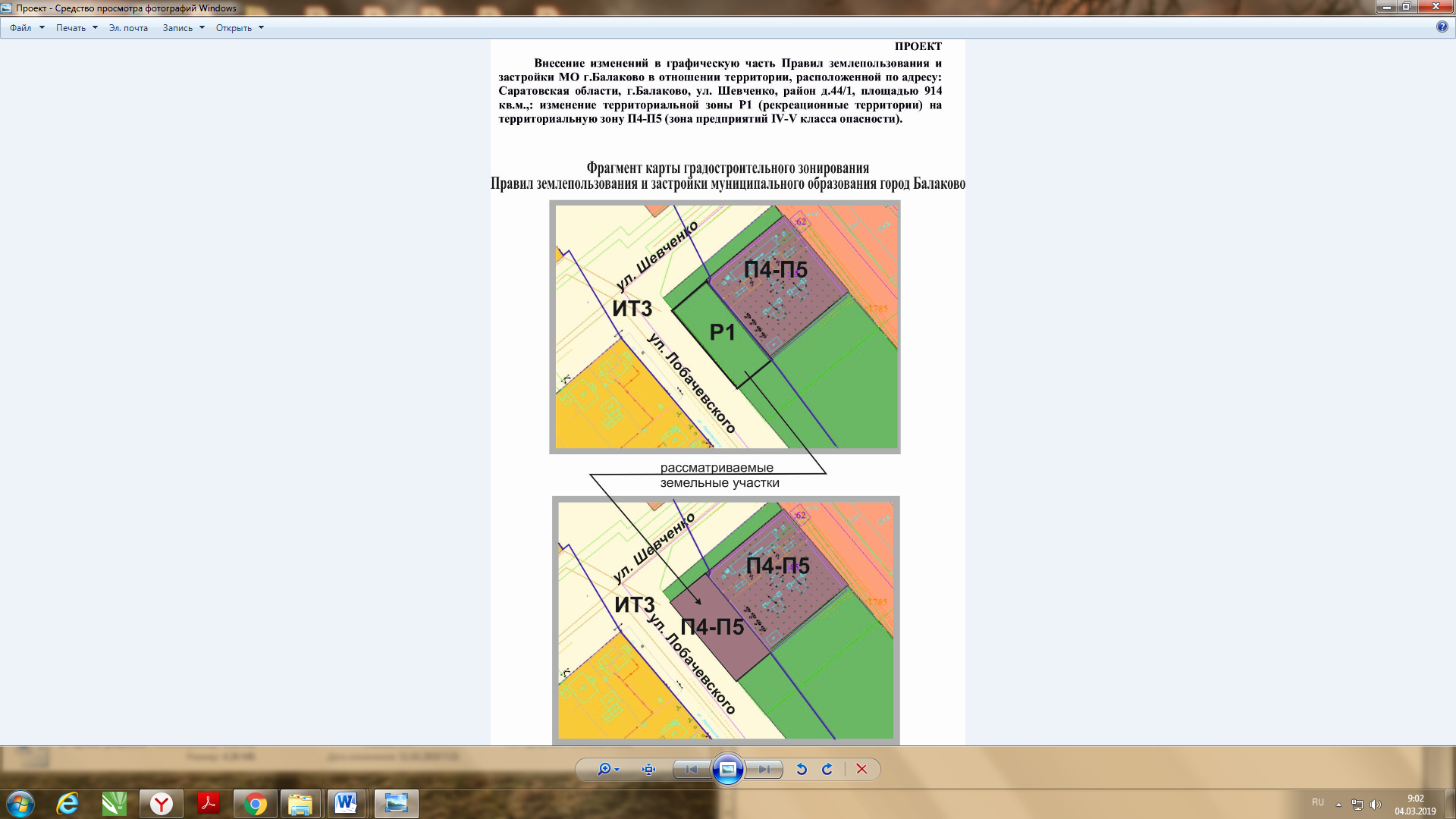 